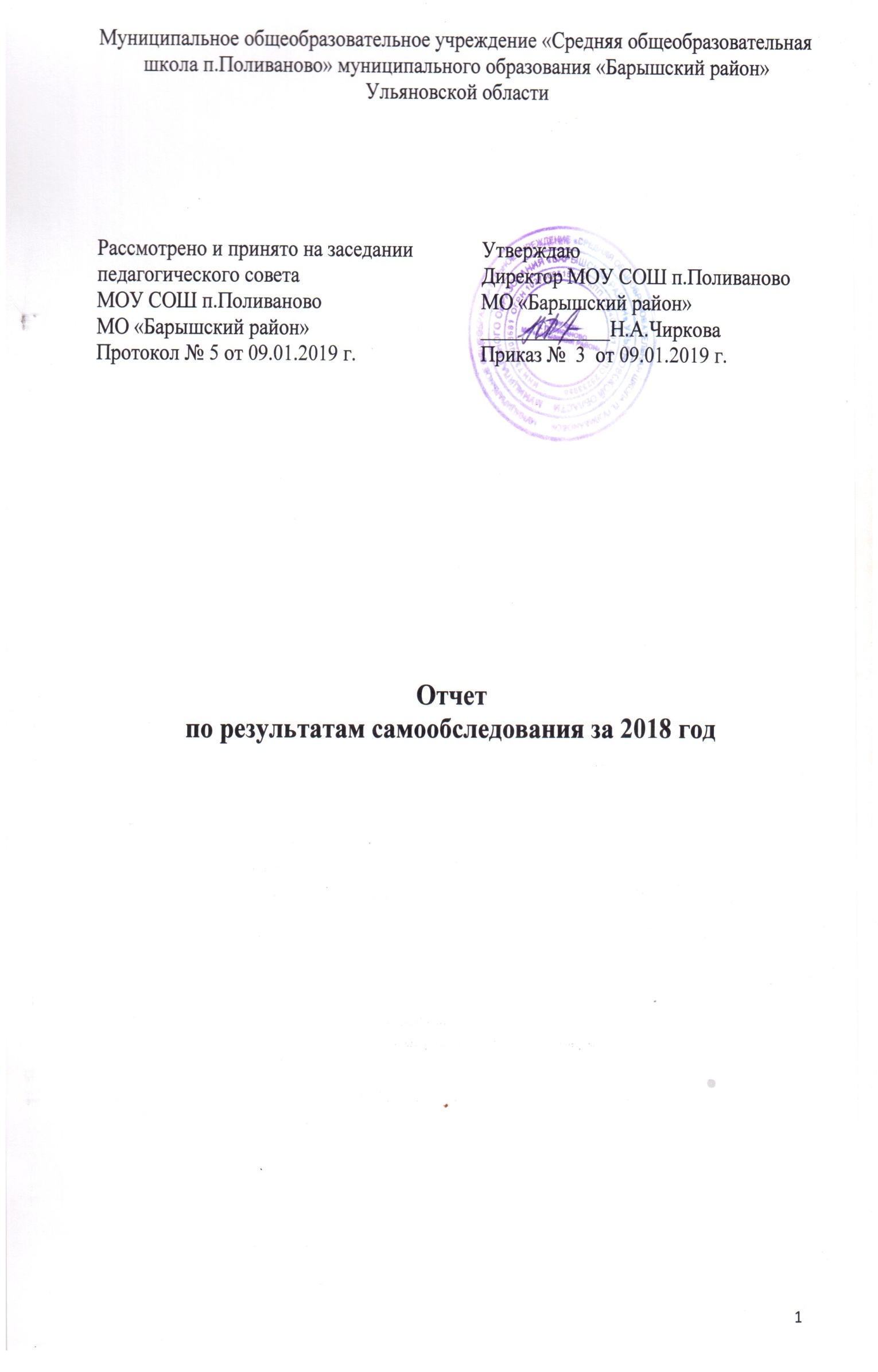 СОДЕРЖАНИЕ Аналитическая частьЭкспертная группа, созданная приказом директора от  26.12.2018 г. №  160 «О создании экспертной группы» в составе:Лазаревой Ю.С., зам. директора по УВРКозловой О.В., зам директора по ВР, Морозовой Е.Ю., руководитель МО учителей начальных классовМасловской О.П.., руководитель МО учителей гуманитарного циклаАгафоновой Е.М.., руководитель МО учителей математикиКозлов Г.П., завхоз школыСывилькиной С.Р., библиотекарьпровела процедуру самоанализа в МОУ СОШ п.Поливаново МО «Барышский район» и, изучив образовательную деятельность, рассмотрев представленные документы, экспертные заключения (прилагаются), пришла к следующим выводам о соответствии образовательной деятельности МОУ СОШ п.Поливаново МО «Барышский район» государственным требованиям:Аналитическая часть анализа составлена на основе показателей самообследования.В ходе самоанализа показателей в деятельности школы было отмечено:1. Организационно-правовое обеспечение   Нормативно-правовая база деятельности МОУ СОШ п.Поливаново МО «Барышский район» сформирована в полном объеме: в наличии документы, регулирующие законодательство в области образования федерального уровня, регионального уровня, муниципального уровня: положения, приказы муниципального органа управления образованием.В Уставе прописана информация, предусмотренная статьёй 25 Федерального закона от 29 декабря 2012 года №273-ФЗ "Об образовании в Российской Федерации".Локальные акты распределены по основным направлениям деятельности Школы, а именно:Локальные акты, регламентирующие административную и финансово-хозяйственную деятельность.Локальные акты, регламентирующие вопросы организации образовательного процессаЛокальные акты, регламентирующие вопросы организации воспитательного процессаЛокальные акты, регламентирующие отношения образовательной организации с работникамиЛокальные акты, регламентирующие деятельность органов самоуправленияЛокальные акты организационно-распорядительного характераИмеется реестр локальных актов.Помещения МОУ СОШ п.Поливаново МО «Барышский район» оборудованы системой АПС, системой видеонаблюдения.     Имеются в наличии и реализуются документы об охране труда и действиях в чрезвычайных ситуациях:- служебная документация, обеспечивающая пропускной, внутриобъектный режим, отражающая информацию о проведении занятий с персоналом по действиям при возникновении чрезвычайных ситуаций, а также соответствующие инструкции для персонала;- определение должностного лица, ответственного за принятие мер по антитеррористической защите, электробезопасности, по охране труда, пожарной безопасности школы;- Положение об охране труда в школе;- должностные обязанности по охране труда работников школы;- Коллективный договор, должностные инструкции работников;- журнал регистрации несчастных случаев с учащимися, воспитанниками и на производстве;- стенды по безопасности, охране труда;- журнал регистрации вводного инструктажа;- программа вводного инструктажа, инструктажа на рабочем месте;- журнал инструктажа учащихся по технике безопасности при проведении занятий, внеклассных и внешкольных мероприятий;- приказы по школе о введении в действие (продлении) инструкций по охране труда;- инструкция по охране труда по всем профессиям и видам работ;- журнал учета и выдачи инструкций по охране труда для работников школы;- локальные акты по охране труда в школе;- удостоверения о проверке знаний требований охраны труда;- акты-разрешения на проведение занятий в кабинетах повышенной опасности;- инструкции по охране труда и технике безопасности в кабинетах повышенной опасности (химия, физика, биология, информатика, спортивный зал, учебная мастерская);- акты-разрешения школьной комиссии на проведение занятий в кабинетах повышенной опасности (химия, физика, биология, информатика, спортивный зал, учебные мастерские);- огнетушители, аптечки в кабинетах повышенной опасности;- план эвакуации учащихся в случае возникновения пожара - в кабинете химии: перечня реактивов с указанием групп хранения; инструкции по уничтожению реактивов и растворов;- акты проверки эксплуатационной надежности и готовности спортинвентаря, спортзала;- акт готовности школы к новому учебному году;- паспорт безопасности школы антитеррористической защищенности.Организационно-правовое обеспечение соответствует государственным требованиям.2. Качество управления 	Структура управления Школы целесообразна и оптимальна и соответствует Уставу школы. Распределение функций и полномочий между членами административно-управленческого аппарата находится в соответствии с должностными инструкциями. В структурно-функциональную модель управления школой включены органы самоуправления (общее собрание работников, Управляющий совет, Педагогический совет,  Совет родителей, совет учащихся). Деятельность вышеуказанных органов осуществляется на основе соответствующих положений. Порядок рассмотрения, принятия и утверждения документов на уровне Школы соблюдается. Документы рассматриваются на заседаниях Педагогического совета. Заключены  трудовые договора директора Школы с сотрудниками. План Школы состоит из разделов, регламентирующих деятельность всех звеньев учебно-воспитательного процесса в целом. Цели и задачи Школы конкретизированы на каждый учебный год. Инспекционно-контрольная  деятельность ведется по плану. Согласно плану работы в Школе осуществляются различные виды контроля: классно-обобщающий, тематический, персональный контроль, предметно-обобщающий, комплексный, что позволяет оказать методическую помощь учителям, направляя их деятельность на достижение конечных результатов. Основными направлениями контроля является: выполнение всеобуча, состояние преподавания отдельных предметов, качество знаний и умений учащихся, качество ведения школьной документации, выполнение учебных программ и практической части, подготовка учащихся к ГИА и промежуточной годовой аттестации. На основе годового плана разрабатывается план на неделю, где уточняются субъект и объект контроля, сроки и методы контроля. Проведение контроля завершается составлением справки. Материалы ИКД обсуждаются на совещаниях при директоре, при заместителях директора, педагогических советах, школьных методических объединениях, методическом совете. В Школе функционируют МО учителей начальных классов (руководитель Морозова Елена Юрьевна, учитель первой квалификационной категории), учителей гуманитарного цикла (руководитель Масловская Ольга Петровна, учитель первой квалификационной категории), учителей физико-математического цикла (руководитель Агафонова Елена Михайловна, учитель первой квалификационной категории), МО классных руководителей (руководитель Козлова Оксана Вячеславовна). По итогам контроля принимаются управленческие решения. Ведутся протоколы Педагогического совета, Управляющего совета, совещаний при директоре, совета родителей, совета учащихся. Качество управления в МОУ СОШ п.Поливаново МО «Барышский район» соответствует государственным требованиям.3. Кадровое обеспечение школыВ Школе работает высокопрофессиональный педагогический коллектив, который обеспечивает качественное преподавание предметов, внедряет новое содержание образования и современные образовательные технологии. Укомплектованность штатов 100%. Штатное расписание соответствует типу и виду школы. Работают 4 педагогических работника со стажем  до 5 лет, 3 педагогических работника  со стажем до 10 лет, 9 педагогических работника со стажем более 30 лет.Возрастной ценз педагогических работников:Средний возраст составляет 45,5 года (по прошлому году 43, 37)по образованию67 % работающих педагогов имеют высшее образование, что на том же уровне по сравнению с прошлым годом.По категориям:19 % работающих педагогов с высшей квалификацией, что на 12 % выше по сравнению прошлым годом. И наблюдается снижение доли педагогов с соответствием занимаемой должности за счет аттестации на первую квалификационную категорию с 19% 2017 года до 15 % в 2018 году.            Все учителя-предметники своевременно проходят курсы повышения квалификации в ОГБУ «Центр ОСИ» и УлГПУ, дистанционно в г.Санкт-Петербург ( 1 раз в три года). Кроме того, проходят кратковременные тематические курсы по коррекционной педагогике и имеют соответствующие сертификаты. В Школе имеется приказ о создании комиссии по проведению аттестации педагогических работников на соответствие занимаемой должности. Учителя своевременно проходят аттестацию. Документы аттестационной комиссии имеются, протоколы комиссии соответствуют нормативным требованиям.  Педагогический коллектив ознакомлен с процедурой аттестации. Аттестация на первую и высшую квалификационную категорию остаётся добровольной и периодичной. Аттестация на соответствие занимаемой должности проводится  согласно графику, утверждённого приказом директора. Имеются приказы о поощрении педагогического коллектива по результатам работы по итогам полугодия, года, за участие в конкурсах и подготовку победителей и призеров олимпиад.В Школе в наличии все должностные инструкции, перечень которых соответствует штатному расписанию школы. В каждой инструкции имеются подписи сотрудников и дата подписания инструкции.Педагогические кадры МОУ СОШ п.Поливаново МО «Барышский район» высокопрофессиональны, обеспечивают качественное преподавание предметов, внедряют новое содержание образования и современные технологии обучения. В Школе функционируют методические объединения (учителей гуманитарного цикла, физико-математического цикла, начальных классов, классных руководителей). Заседания МО проводятся по утвержденным планам, протоколируются. Документация МО представлена.  В плане методического совета прописаны цели, задачи, направления работы, формы организации, содержание методической работы, контроль, диагностика и анализ результативности, а также тематика заседаний. В наличии имеются протоколы заседаний.Педагоги Школы имеют публикации в центральных и региональных журналах и издательствах «После уроков»,  электронные публикации на сайте Издательского дома «1 сентября» Фестиваль педагогических идей «Открытый урок», ОГБУ «Центр ОСИ». Учащиеся Школы участвуют в конкурсах различных уровней и занимают призовые места.Методическая работа школы является эффективной и оказывает благоприятное влияние на решение поставленных задач.Кадровое обеспечение в МОУ СОШ п.Поливаново МО «Барышский район» соответствует государственным требованиям.4. Содержание и организация образовательного процесса, уровень и качество подготовки выпускников. Востребованность выпускников. Функционирование внутренней системы оценки качества образованияОбразовательные программы соответствуют типу и виду ОО (Школы), действующему Уставу и лицензии. Учебные программы и новые государственные стандарты имеются по всем учебным предметам. В Школе действует ООП НОО, ООП ООО  и ООП СОО в связи с реализацией ФГОС НОО, ООО и СОО. Учебный процесс школы обеспечен федеральными образовательными программами. Имеются рабочие программы по предметам. Требования к структуре, содержанию, оформлению, порядку принятия и утверждения, к срокам использования рабочих программ соблюдаются.Обучение в Школе ведётся по УМК, утверждённому федеральным перечнем учебников Министерства образования и науки РФ, рекомендуемых к использованию при реализации образовательных программ начального общего, основного общего, среднего общего образования, согласно УМК и учебно-методическому обеспечению школы. На основании плана работы на год заместителей директора по учебно-воспитательной работе, ИКД, работы МО, в Школе проводятся следующие мероприятия по проверке достоверности выполнения прохождения программ, их практической части и объективности выставления оценок: проверка рабочих программ  по предметам учебных планов, посещение уроков, проверка журналов, проверка тетрадей учащихся, отслеживание работы учителей-предметников по предупреждению неуспеваемости, проверка состояния дневников учащихся. ИКД по проверке выполнения государственных программ и их практической части, анализ сводных ведомостей «выполнения программ по предметам», осуществляемый заместителями директора по УВР в конце каждой четверти, полугодия и года, посещение уроков администрацией, представленный анализ позволяют сделать вывод о том, что запланированные контрольные, лабораторные, практические работы проходят в соответствии с рабочими программами педагогов и с учётом коррекции (по карантину и морозам). Результаты по ним своевременно отслеживаются и фиксируются в электронных классных журналах, в специальных тетрадях для контрольных, лабораторных и практических работ. В календарно-тематическом планировании рабочей программы каждого предметника проставляются даты проведения уроков по плану и по факту, имеются лист коррекции программы. Все преподаватели проводят коррекционные мероприятия в связи с карантином и морозами, о чём свидетельствуют листы коррекции в рабочих программах, отметки в календарно-тематическом планировании. Итогом по всем видам проведённых контролирующих мероприятий являются аналитические справки.На основании государственных и авторских программ всеми учителями по учебным предметам составлены рабочие программы. Порядок принятия рабочих программ соблюдается: происходит их обсуждение на методических объединениях, они согласуются с заместителями директора по УВР, утверждается директором Школы и заверяется печатью. Административный контроль за выполнением программ и ведением электронных классных журналов осуществляется в системе: ежемесячно, прописываются темы и цели проверок. Работа учителей - предметников с электронными классными журналами соответствует нормативным требованиям по оформлению и ведению школьной документации. В школе обучается 132 учащихся. Все дети обучаются в Школе в соответствии со своим возрастом.  Наполняемость классов варьируется от 3 до 18 человек.Учебный план, расписания уроков, классные журналы составлены и ведутся в соответствии с  положением о ведении классных журналов и предельно допустимым нормам учебной нагрузки. Перечень учебных предметов, стоящих в школьном расписании, соответствует учебному плану. Объём учебных часов по изучаемым предметам не превышает нормативов учебного плана. В течение недели учебная нагрузка распределена оптимально с учетом хода недельной кривой умственной работоспособности учащихся. В представленном расписании учебных занятий учитывается трудность каждого предмета. Имеется анализ расписания. В 1х классах предусмотрена динамическая пауза. Учебный план принят Педагогическим советом, утвержден приказом директора МОУ СОШ п.Поливаново МО «Барышский район». При составлении учебного плана были учтены рекомендации нормативных документов Министерства образования и науки РФ, регионального уровня. Выбор учебных программ, учебников и УМК обеспечивает преемственность дидактических и содержательных линий при реализации учебных программ внутри предмета. Преемственность дидактических и содержательных линий сохраняется.Образовательная работа осуществляется на основе Образовательных программ Школы. В Школе реализуется программа «Одаренные дети». Учащиеся Школы являются победителями и призёрами муниципального этапа предметных олимпиад, участниками региональных. В Школе ведётся мониторинг участия учащихся в олимпиадах различного уровня. Доля обучающихся, победителей и призеров муниципальных и региональных олимпиад    По его результатам, представленным за три года, видно, что учащиеся активно участвуют в предметных олимпиадах школьного, муниципального, регионального уровней. Количество призовых мест по сравнению с 2016 годом сократилось на 3, но по сравнению с 2017 годом увеличилось на 2. А по общему  количеству участников наблюдается тенденция снижения.Участие школьников в интеллектуальных конкурсах   Из таблиц видно, что число участников интеллектуальных конкурсов на уровне или выше по сравнению с прошлым годом. Исключение составляет олимпиада по предпринимательству, по сравнению с прошлым 2017 годом количество участников сократилось на 7, это связано с сокращением количества учащихся в 10-11 классах.   Однако наряду с сокращением число участников, как во Всероссийских олимпиадах школьников, так и в других интеллектуальных конкурсах, наблюдается рост результативности. Имеются победители и призёры различных интеллектуальных конкурсов и олимпиад на муниципальном, региональном, федеральном уровне, а также есть победители и призёры Международных дистанционных олимпиад по предметам. В этом 2018 году приняли активное участие в таких конкурсах как «Живая классика» - 1 место в региональном этапе; «Наше наследие» - 1 место в очном  региональном этапе; «краеведческая конференция» - 1 место в региональном этапе; конкурс агитбригад – 1 место на муниципальном этапе.         В школе разработано положение о внутренней оценке качества образования. Цель внутренней оценки качества образования - непрерывное, научно обоснованное, диагностико-прогностическое отслеживание динамики качества образовательных услуг, оказываемых Школой, и эффективности управления качеством образования, обеспечение органов управления, экспертов в области образования, Управляющего Совета, осуществляющих общественный характер управления Школой, информацией о состоянии и динамике качества образования в Школе.      Организационная структура, занимающаяся внутришкольной оценкой, экспертизой качества образования и интерпретацией полученных результатов, включает в себя: администрацию школы, педагогический совет, методический совет, методические объединения учителей-предметников, временные консилиумы (педагогический консилиум, творческие группы и т.д.), учителей-предметников.Оценка качества образования осуществляется по следующим направлениям:Качество образовательных результатовКачество реализации образовательного процессаКачество  условий, обеспечивающих образовательный процесс    Из предоставленных данных видно, что средний показатель степени обученности по школе незначительно увеличился по сравнению с прошлым 2017 годом на 1 %.Показателем результативности общеобразовательной подготовки выпускников школы являются результаты участия в ЕГЭ и ОГЭ по русскому языку и математике. Все выпускники 9, 11 классов получили аттестаты.  На протяжении последних 5 лет наблюдается 100% распределение выпускников.Содержание и организация образовательного процесса, уровень и качество подготовки выпускников. Востребованность выпускников. Функционирования внутренней системы оценки качества образования в МОУ СОШ п.Поливаново МО «Барышский район» соответствует государственным требованиям.5 Материально-технические условия пребывания учащихся, воспитанников в школе. Учебно-методическое и библиотечно-информационное обеспечение.Деятельность школы осуществляется на основании акта приёмки школы к началу учебного года (в акте отсутствуют замечания). Здание оборудовано автоматической пожарной сигнализацией, системой видеонаблюдения, имеются планы эвакуации,  количество огнетушителей соответствует нормативным требованиям. В наличии пакет документов (инструкций, приказов, журналов, планов и т.д.) по противопожарной безопасности и охране труда. В сентябре 2018 года школе исполнилось 106 лет.  Ежегодно при поддержке родительской общественности, Управляющего совета осуществляется косметический ремонт  учебных кабинетов, спортивного зала. Но возникла необходимость капитального ремонта  цоколя,  канализации, замены оконных рам.   Проведённый технический отчёт по результатам энергетического обследования потребителя топливно-энергетических ресурсов (октябрь 2018 г.) позволяет сделать вывод о том, что отдельные конструктивные элементы  оконных проёмов находятся в неудовлетворительном состоянии и требуют проведение капитального ремонта.Учебно-методическое обеспечение учебного процессаИнформационное обеспечение учебного процессаИнформационно-образовательная среда общеобразовательной организации Информационно-образовательная среда школы соответствует обязательным требованиям. В школе имеется 22 компьютеров и ноутбуков,  программные продукты, мультимедийное оборудование (11 мультимедийных проекторов, 2 интерактивных доски). Данное оборудование позволяет учителям школы проводить уроки и внеклассные мероприятия с использованием мультимедиа-технологий, является достаточным для реализации образовательных программ.В МОУ СОШ п.Поливаново МО «Барышский район» для реализации образовательных программ имеются электронные базы данных и знаний по образовательным программам в формате Web-документов, интерактивных пособий, мультимедийных презентаций, видеороликов, аудиозаписей и текстовых документов.Компьютеры образовательного учреждения подключены к сети Интернет (оптоволокно по технологии FTTB), школа имеет свой адрес электронной почты (указано в таблице). В образовательном процессе используется автоматизированная система «Сетевой город «Образование».	Официальный сайт МОУ СОШ п.Поливаново МО «Барышский район»- http:// polivanovoshool.ucoz.ru,/. Содержание сайта соответствует Правилам размещения на официальном сайте образовательной организации в информационно-телекоммуникационной сети Интернет. Имеется Положение об официальном школьном сайте. На сайте образовательной организации имеются активные ссылки «Рейтинг образовательных учреждений Ульяновской области»,  перечень электронных образовательных ресурсов, доступ к которым обеспечивается учащимся.Необходимо дальнейшее совершенствование и развитие информационно-образовательной среды с целью обеспечения каждого кабинета необходимым компьютерным и материально-техническим оборудованием, соответствующим ФГОС ООО, а также своевременной замены устаревшего оборудования.Оснащение учебно-наглядными пособиями и оборудованием в рамках ПНПОМатериально-техническое оснащение учебного процесса В МОУ СОШ п.Поливаново МО «Барышский район» имеются, соответствуют требованиям:- кабинет физики и лаборатории для проведения учебных, практических и лабораторных занятий;- кабинет химии и лаборатории для проведения учебных, практических и лабораторных занятий;- кабинет биологии, географии и лаборатории для проведения учебных, практических и лабораторных занятий;- компьютерный класс для проведения учебных и  практических  занятий;- кабинеты технологии  для проведения учебных и  практических занятий;- учебные кабинеты для проведения других занятий;- библиотека;- актовый зал;- спортивный зал;- спортивная площадка;-тренажёрный зал.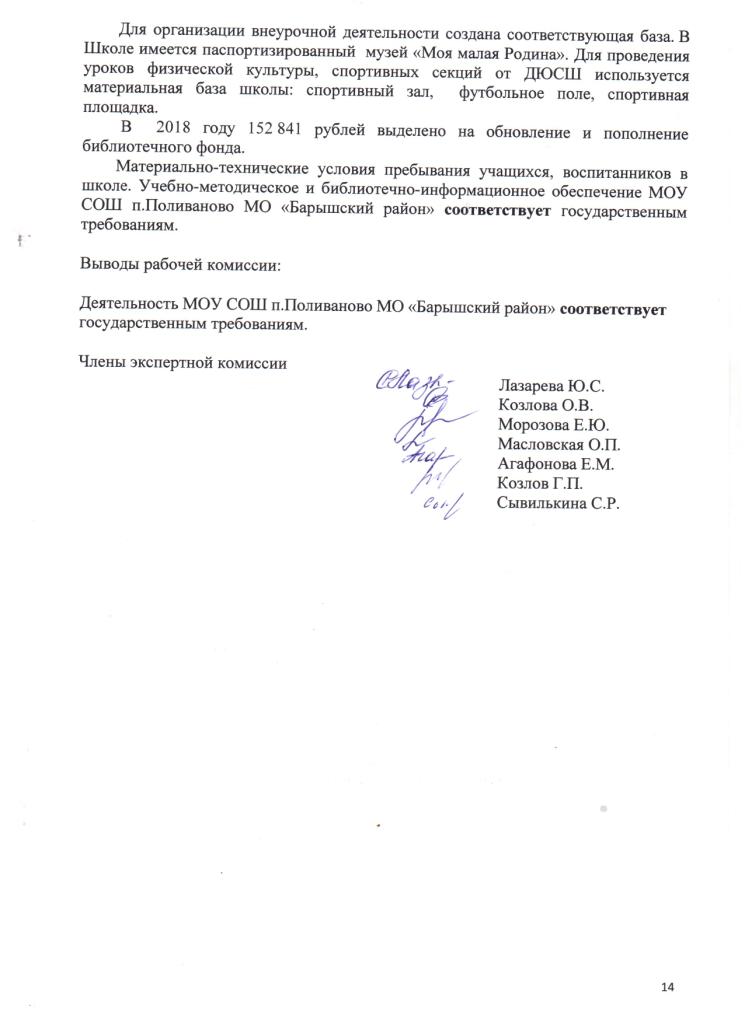 Показатели
деятельности МОУ СОШ п.Поливаново МО «Барышский район» на 31 декабря 2018 год, подлежащей самообследованиюАнализ
деятельности дошкольной группы  МОУ СОШ п.Поливаново МО «Барышский район» на 31 декабря 2018 года, подлежащей самообследованию1. Аналитическая справка
      Дошкольные группы, расположеные по адресу: Ульяновская область , Барышский район, п.Поливаново, ул.Березки д.4А . Здание дошкольной группы  расположено вблизи  сельского дома культуры, сельской библиотеки. Здание  типовое, двухэтажное, кирпичное.Территория вокруг детского сада озеленена различными видами деревьев и кустарников, имеются клумбы. Дошкольные группы, расположенные по адресу:  Ульяновская область , Барышский район, с.Водорацк, ул.Молодежная,1, .Здания дошкольной группы  расположено  так же вблизи  сельского дома культуры, сельской библиотеки. Здание детского сада типовое, одноэтажное, кирпичное.Территория вокруг детского сада так же озеленена различными видами деревьев и кустарников, имеются клумбы. Для обеспечения реализации задач необходимо, чтобы детский сад был частью культурно-образовательного пространства, поэтому детский сад - открытая социальная система, успешно сотрудничающая с различными организациями.Режим работы учреждения:- пятидневная рабочая неделя;
- общая длительность рабочего дня –10,5 часов (с 07.30 до 18.00);
- выходные дни: суббота, воскресенье и нерабочие праздничные дни в соответствии с действующим законодательством Российской Федерации;  Дошкольные группы осуществляют свою деятельность в соответствии с Федеральным законом «Об образовании в Российской Федерации» № 273-ФЗ  от 29 декабря 2012г., санитарно-эпидемиологическими правилами и нормативами для детских образовательных учреждений (СанПиН 2.4.1.3049-13), с Уставом МОУ СОШ п.Поливаново МО «Барышский район»Детский сад   общеразвивающей направленности.В детском саду функционирует 4 разновозрастные группы. Дети от 2 до 7лет. Списочный состав на начало года - 61 ребенок, на конец года – 60 детей.Анализ образовательного процесса ДОУ            Педагогический коллектив работает по образовательной программе дошкольного образования, которая разработана в соответствии с примерной образовательной программой воспитания и обучения в детском саду «От рождения до школы» под редакцией Н.Е. Вераксы, М.А. Васильевой, с учётом требований ФГОС.            Содержание программы обусловлено потенциальными возможностями учреждения и спецификой социума, которые охватывают как человеческий фактор, так и материально-техническое обеспечение образовательного учреждения.
            Основной целью деятельности дошкольных групп является создание в группе системы интегративного образования, реализующего право каждого ребенка на качественное и доступное образование, обеспечивающее равные стартовые возможности для полноценного физического и психического развития детей, как основы их успешного обучения в школе.Вся работа по обучению и воспитанию детей в дошкольных группах строится на основе годового плана и основной образовательной программы, а комплексный подход к образовательной работе, обеспечивает единство физического, трудового, умственного, эстетического воспитания детей дошкольного возраста.Педагогический коллектив в  течение учебного года осуществлял учебно-воспитательную работу в соответствии с годовыми задачами:1. Создание условий для охраны жизни и укрепления здоровья детей:Профилактика простудных заболеванийБезопасное поведение детей на улице, дома, в дошкольной группе2. Значение экологического воспитания в формировании нравственных качеств дошкольников3. Совершенствовать совместную работу дошкольной группы  и семьи по подготовке детей к школе. Образовательная работа дошкольного учреждения строилась с учетом ФГОС ДО. Разработана схема интеграции образовательных областей. В календарном планировании краткий план занимательного дела отражает интеграцию нескольких образовательных областей или видов детской деятельности, что превращает занятие в увлекательное дело. Воспитатель и музыкальный руководитель ежедневно планируют занимательную деятельность с интеграцией образовательных областей и увлекательными моментами: мультфильмами,  музыкой, литературой,  презентациями, сюрпризами,  опытами, игровыми моментами, появлением сказочных героев, решением проблемных ситуаций, поиском, творческой мастерской, с наглядно-демонстрационным материалом.Разработано комплексно – тематическое планирование на учебный год. Комплексно-тематическое планирование положительно оценено педагогами с точки зрения увлекательности, и освоения детьми программы через различные виды детской деятельности.           2.1. Эффективность работы по развитию кадрового потенциала в условиях введения ФГОС.Согласно реализуемой в детском саду программе, требования к кадровым условиям включают:- укомплектованность руководящими, педагогическими и иными кадрами;- уровень квалификации руководящих, педагогических и иных работников;- непрерывность профессионального развития и повышения уровня профессиональной компетенции педагогических работников.На 2018 учебный год, согласно утвержденному штатному расписанию, числится 23,53 штатных единиц. Из них: 1 ст.(0,5 ст +0,5 ст) заместитель директора по ДО, 5,84 ст.(4,38 ст.+1,46 ст) воспитателя, 1 ст.(0,75 ст.+0,25 ст) музыкальный руководитель , остальные единицы – младший обслуживающий персонал.Кадровый состав педагогического коллектива укомплектован на 100%
 Анализ образовательного ценза педагогических работников2. Анализ состояния здоровья воспитанников дошкольной группы.Здоровье - одно из важнейших условий полноценного физического и психического развития детей дошкольного возраста.   В дошкольных группах   имеется физкультурный уголок. Решая задачи сохранения и укрепления здоровья детей, проводятся ежедневные гимнастики, как в утренний отрезок времени, так и после сна, комплексы по профилактике плоскостопия, дыхательная гимнастика, гимнастика для глаз, оздоровительный бег во время прогулок, пальчиковая гимнастика. А также точечный массаж, который помогает активизировать адаптационные реакции  организма на неблагоприятные факторы внешней среды, в том числе на ОРВИ, ОРЗ, грипп. Также оздоровительные мероприятия – ходьба босиком по полу, воздушные ванны. Но самым главным в работе по оздоровлению считаем  осознанное восприятие детьми, то, чтобы дети хотели стать здоровыми людьми и стремились к этому. Для этого проводим беседы с детьми и с родителями, рассматриваем иллюстрации, делаем зарисовки о здоровом образе жизни. Для родителей готовим папки-передвижки, знакомим с профилактикой заболеваний через родительский уголок, родительские собрания.Учим детей личной гигиене, мыть руки пред едой, пользоваться платком, опрятности, аккуратности. Дети старшей группы  хорошо знают, что путь здоровью лежит через приобщение к физической культуре.Существенное место в решении задач физического воспитания занимают различные формы активного отдыха: спортивные досуги, праздники, дни здоровья. Они помогают создать оптимальный двигательный режим, который способствует повышению функциональных возможностей ребенка, улучшению его работоспособности и закаленности, и являются эффективным средством всестороннего развития и воспитания.Оздоровительная работа ведется систематически, и постоянно контролируется.  Вся работа ведется через соблюдение санитарно-гигиенических норм и требований: организацию сбалансированного питания, систему закаливания детей, развитие физкультурно-оздоровительных мероприятий, создание благоприятного климата в детском саду.2.2.1. Профилактическая деятельность дошкольной группы.Вопросы сохранения и укрепления здоровья детей являются приоритетными в дошкольной группе. Работа, которая осуществлялась в течение 2018   учебного года по плану. Проводилась профилактическая работа, осуществлялась просветительская деятельность, проводились  осмотры фельдшером  в течение года.Для укрепления здоровья детей в дошкольной группе проводились:-       С -  витаминизация третьего блюда;-       закаливающие мероприятия;-       вакцинация против гриппа.В сравнении с прошлым годом, произошло уменьшение простудных заболеваний среди воспитанников дошкольной группы.Число случаев заболеваний– 180 (2018 г.)Число случаев заболеваний ОРВИ –111 (2018 г.)Среднегодовая численность посещения -   36 -(2018 г.)2.2.2. Создание условий по организации питания.Питание детей в ДОУ организовано на основании СанПиН, 10-дневного меню и  в соответствии с технологическими картами. Режим питания организован, ведется контроль за сбалансированностью питания, выполнением натуральных норм. Чтобы уменьшить возможность заболевания используем во время обеда чеснок, проводим ароматизацию помещения (чесночные бусы), проводим с согласия родителей вакцинацию профилактики гриппа, используем чай с лимоном.Выполнение натуральных норм по питанию 2018 год – 95%.2.2.3. Санитарно-гигиеническая деятельность дошкольной группы.Организация  образовательного процесса осуществляется в соответствии с сеткой занятий, рекомендованной авторами программ. Учебная нагрузка распределена в соответствии с требованиями СанПиН, информационно-методическим письмом МО РФ «О гигиенических требованиях к максимальной нагрузке на детей дошкольного возраста в организованных формах обучения». Используя в работе здоровье-сберегающие образовательные технологии коллективу педагогов дошкольной группы  в  2018 учебном году удалось:-  снизить нагрузку на детей, благодаря использованию активных форм работы;-  привить ответственность за сохранение и укрепление своего здоровья, активно используя в педагогической практике культурно-гигиенические навыки, умение ухаживать за собой. - помочь легко адаптироваться к условиям дошкольной группы прибывших детей.Вывод:Воспитатели грамотно организовывали двигательную деятельность в группах и на прогулках, включая подвижные игры, физкультурные паузы, и минутки во время НОД, зрительную, пальчиковую гимнастику. Регулярно проводились физкультурные праздники, досуги, открытые НОД для педагогов и родителей. Особое внимание уделили созданию предметно-развивающей среды.В течение всего учебного года велась активная работа по повышению качества образовательного процесса по физическому развитию.2.2.4. Обеспечение безопасности   Проводятся  инструктажи  с  педагогами  по  охране  жизни  и  здоровья  детей.  В  осенне-весенний  период  проводятся  мероприятия  по  уборке территории  и  прилежащей  территории.  В  зимний  период  проводятся  мероприятия  по  очистке  крыш  от  снега  и  сосулек,  детский  инвентарь  и игровое оборудование находятся в исправном состоянии.С детьми по обеспечению безопасности жизнедеятельности проводятся беседы.В течение учебного года проводилась работа с родителями по профилактике детского травматизма.С  целью  формирования  у  дошкольников  знаний,  умений,  навыков  безопасного  поведения  на  улице,  в дошкольной группе  проводятся  следующие  формывзаимодействия и общения с родителями:-«Безопасность на дорогах»- «Как приобщить ребёнка к безопасному поведению на дорогах»;- «Учим детей правилам дорожного движения»;- «Как вести себя на улице и транспорте»- Правила поведения на воде;- Правила поведения в лесу;- Тематические выставки;- Проведение родительских собраний с рассмотрением вопросов профилактики дорожно-транспортного травматизма.- Подготовка памяток для родителей различной тематики.Реализация основной общеобразовательной программы дошкольного образования.3.1. Создание условий для реализации основной общеобразовательной программы дошкольного образования.            Формирование содержания образования в дошкольной группе  осуществляется в соответствии с Законом «Об образовании». В дошкольной группе  реализуется основная  общеобразовательная программа дошкольного образования, разработанная и утвержденная,  основанная на личностно-ориентированном подходе к развитию и воспитанию дошкольника. Разработан план работы по реализации ФГОС. Приведена в порядок  нормативная база, скорректированы локальные акты; усовершенствованы должностные инструкции и функциональные обязанности;Организация  образовательного процесса осуществляется в соответствии с расписанием занятий в соответствии с программой.  Методическая работа, направлена на освоение педагогами моделей и форм организации образовательной деятельности детей, организации и проведения работы с родителями воспитанников. Материально – техническая оснащенность образовательного процесса обеспечивает качество организации, имеется ноутбук-2, мультимедийное оборудование: проекционный экран-2, мультимедийный проектор-2, но не в полном объеме  хватает  наглядного материала, методической литературы.3.2. Организация предметно-развивающей среды в дошкольной группеСоответствует программе, удовлетворяет потребности детей, стимулирует их развитие.Значительное место в образовательном процессе занимает игра как основной вид деятельности. В дошкольных группах   представлены сюжетно – ролевые игры, игры с правилами, дидактические и театрализованные игры. Педагоги поощряют самостоятельную организацию детьми игрового пространства, индивидуальную и совместную деятельность детей. Включаются как участники в игры детей с правилами, организуют дидактические игры, способствующие разностороннему развитию детей.В дошкольных группах созданы достаточные условия для интеллектуального развития детей: достаточно познавательной и художественной литературы, иллюстративного материала, знакомящего с живой и неживой природой, рукотворным миром,  природный и бросовый материал. Для повышения эффективности изучаемого материала в своей работе педагоги применяют современные технологии.В дошкольных группах созданы благоприятные условия для трудового воспитания детей (труд в природе, хозяйственно-бытовой труд, ручной труд). В дошкольных группах имеются цветники, экологическая комната, где дети учатся поведению и труду в природе. Занятия по ручному труду, аппликации, конструированию формируют трудовые навыки, необходимые в быту. При организации трудовой деятельности учитывается половая дифференциация.Педагоги дошкольных групп создают условия для художественно-эстетического развития детей в процессе изобразительной, музыкальной, театрализованной, а также свободной деятельности.Под руководством педагогов организуются традиционные конкурсы, выставки семейного творчества.В работе с детьми младшего возраста педагоги создают все необходимые условия для успешного прохождения каждым ребенком периода адаптации: налаживают положительные контакты между детьми, организуют различные виды игр, способствующих сближению детей. 3.3 Анализ результатов освоения программы в области педагогической диагностики.Педагогическая диагностика предполагает оценку индивидуального развития детей. Она проводится в ходе наблюдений за активность детей в спонтанной и специально организованной деятельности. Главный инструмент для педагогической диагностики – карты образовательного маршрута каждого ребенка. В ходе диагностики педагоги изучали динамику и перспективы развития образовательных областей.                       Образовательная область «Социально-коммуникативное развитие».Работа с детьми велась в соответствии с программой. С детьми проводилась работа по развитию у них навыков самообслуживания, по формированию положительного отношения к труду собственному и взрослых. Как известно интерес   к труду, необходимые трудовые навыки  закладываются в детстве, и наша задача не пропустить эти моменты, ведь дошкольный возраст - ответственная пора для того, чтобы труд вошел в жизнь ребенка радостно и помочь в успешном развитии его. Дети участвуют в разных видах труда, развивают творческую активность, самостоятельно устраняют неполадки во внешнем виде, ухаживают за одеждой, обувью, самостоятельно раздеваются и одеваются,  поддерживают порядок в группе и на участке, бережно относятся к результатам труда, стараются экономно расходовать материал. Для развития трудового воспитания детей мы даем знания о труде взрослых и роли труда в обществе и в жизни каждого человека. Дети хорошо знают разные профессии, рассказывают о них, высказывают свой интерес к определенным профессиям, выполняют простейшие трудовые операции с ножницами, проявляют активность в работе, ответственно относятся к поручениям воспитателя. Учим детей соблюдать элементарные правила поведения в детском саду, поведения на улице.  Дети знают значение сигналов светофора, дорожные знаки, знакомы с правилами дорожного движения, различают и называют специальные виды транспорта( «Скорая помощь», Пожарная машина, Полиция) объясняют их назначение.Педагоги  приучали детей к хозяйственно-бытовому труду и труду в природе. Работа с детьми по осознанию ребенком самого себя в окружающем мире осуществлялась через сюжетно – ролевые игры: «Семья», «Магазин», «Транспорт», «Салон красоты» и др. Педагог способствовал формированию у детей гуманного отношения к сверстникам, природе; воспитывал у детей привычки культурного поведения в обществе. Большое значение придавалось созданию положительного микроклимата в детском саду, доброжелательного отношения с родителями. Проходили мероприятия по предупреждению детского дорожно-транспортного травматизма: проводились тематические занятия с целью закрепления правил поведения на дороге, правил дорожного движения. Проводим с детьми беседы о мерах предосторожности, связанных с опасными предметами дома, в огороде, на природе.           Образовательная область «Познание».Для обучения и воспитания детей использовались экскурсии к объектам ближайшего окружения, беседы, методическая литература, наглядно - дидактические пособия. В экологической комнате имеются условия для организации опытно-исследовательской деятельности и экологического развития детей.Образовательная деятельность: работа по формированию элементарных математических представлений, по познавательно-исследовательской и продуктивной деятельности велась в соответствии с программой и по всем разделам. В соответствии с возрастными особенностями создаем условия для развития элементарных математических представлений: разнообразные дидактические  игры, задачки, хитрые головоломки, игровые приемыВ детском саду имеются разнообразные конструкторы, что помогают знакомить детей  со свойствами деталей  и способами соединений в разных конструкциях в соответствии с возрастными возможностями.Дети знают символику нашей страны, столицу, имеют представление о стране, родном крае, селе, о достопримечательностях, о школе, сельском клубе.Знают характерные признаки времен года, правила поведения в природе, учатся беречь природу.Побуждаем детей обращаться к взрослым с вопросами, суждениями, высказываниями.В своей группе мы стараемся создать условия для возникновения и развертывания игры, чтобы дети в играх могли отражать действительность мы стараемся обогатить детей впечатлениями через книги, беседы, экскурсии, наблюдения, просмотры видеосюжетов. Организовываем  совместные игры детей с разным числом участников,  учитываем дружеские привязанности детей, совместно разные возрастные группы с целью взаимного обогащения игровым опытом) Также учим детей действовать согласно своей роли, общаться по поводу игры, договариваться, соблюдать правила игры, уважительно относиться друг к другу. Также дети в процессе игры могут сами разворачивать, содержание игры, сюжет. Побуждать детей в импровизации в игре, придумыванию разных сюжетов, используя игрушки заместители. Развиваем творческую активность детей в игре.Организовываем игры с учетом личных особенностей детей, оказываем поддержку в игре застенчивым детям, выдвигая их на центральные роли. Способствуем развитию разных игр отдельно для мальчиков и  отдельно для девочек, а также совместных игр. Дети активно принимают участие в различных видах театра, устраивают мини спектакли, показы театров для малышей, хорошо умеют имитировать героев сказок. Умеют оценивать игру актеров, средства выразительности. В настольных и дидактических играх дети умеют договариваться  со сверстниками об очередности, учатся совместно в игре доказывать свою точку зренияОбразовательная область «Речевое развитие»Образовательная деятельность по развитию речи проходила соответственно программе по разделам: формирование словаря, звуковая культура речи, грамматический строй речи, связная речь. Особое внимание было уделено развитию речи, памяти, внимания и воображения. В соответствии с возрастными особенностями детей воспитатель создавала условия для предметных понятий, сенсорных способностей детей. Но мониторинг показал, что у многих детей слабо развито творческое мышление и воображение. У воспитателя возникают затруднения в создании предметно – развивающей среды для развития речи у дошкольников.Чтение художественной литературы проходило соответственно программе. В группе организован книжный уголок, и литература подобрана для разновозрастной группы.Дети с удовольствием слушают сказки, рассказы, пересказывают их, знают много сказок, рассказывают наизусть стихи(большей частью программные)считалок которые используют в играх, различают жанры литературных произведений.	Образовательная область «Художественно-эстетическое развитие»По образовательной области Художественно-эстетическое развитие работа велась соответственно программе и по всем разделам. Работа педагога по художественно – эстетическому развитию была направлена на формирование интереса к эстетической стороне окружающей действительности.Реализуя  задачи по изобразительной деятельности, воспитатель работает над развитием художественных способностей и практических навыков детей. В группе есть ИЗО -  уголок, где дети в самостоятельной деятельности  закрепляют знания, полученные в изобразительной деятельности. Создают коллективные и индивидуальные рисунки, лепят различные предметы, создают сюжетные композиции. Результаты  художественного творчества детей используются для  оформления окружающей среды: детскими работами оформляются выставки в группах, они демонстрируются на  общей выставке в холле детского сада,  проводятся конкурсы различных тематик. Организовывались выставки совместных с родителями работ по  временам года, из природного материала, бросового материала.Анализируя детские работы по рисованию, аппликации, лепке, можно отметить, что 75% детей освоили программу своей возрастной группы.Образовательная область «Музыкальное развитие»В образовательной области «Музыкальное развитие» проводились музыкальные занятия в соответствии с программой воспитания и обучения в детском саду. Проводились тематические праздники, музыкальные досуги, театрализованные представления. В течение года дети разучили много песен, которые с удовольствием исполняют на утренниках перед родителями. Дети могут двигаться  в соответствии с характером музыки, умеют выполнять танцевальные движения. Были разучены такие танцы, как бурятский ёхор, танец снежинок, вальс, танец веселых клоунов и другие танцевальные композиции с учетом возраста ребят. Образовательная область «Физическое развитие». В группе создаются условия для различных видов двигательной активности ( ходьбы, бега, лазанья, прыжков, метания), активно используются организационные формы работы, утренняя гимнастика, гимнастика после сна, физкультминутка, физкультурные занятия, спортивные развлечения, подвижные игры.  Учим детей сохранять правильную осанку, развиваем детей  в ловкости, меткости, в лазанья, умении удерживать равновесие. Дети очень любят физическую культуру, умеют перестраиваться в колонну  по 2,3, исполнять повороты направо, налево, кругом. При ходьбе умеют четко перестраиваться и выполнять различные упражнения.Вышеперечисленные задачи реализовывались педагогическим коллективом согласно Учебному плану ДОУ, в соответствии с комплексной «Программой воспитания и обучения в детском саду «От рождения до школы» под редакцией Н.Е.Вераксы,Т.С.Комаровой,М.А. Васильевой.
Результаты диагностики усвоения детьми «Программы воспитания и обучения в детском саду «От рождения до школы» под ред.Н.Е.Вераксы,Т.С.Комаровой, М.А. Васильевой
(высокий и средний уровни)Анализируя работу по формированию готовности детей к школьному обучению, можно отметить, что выпускники нашей дошкольной группы к школе готовы. У детей развиты необходимые физические, психические, моральные качества, необходимые для поступления в школу. Сформировано положительное отношение к обучению и школе. В этом году в  дошкольной группе 8 выпускников. У всех выпускников – средний уровень готовности к школе. Мотивационная готовность к школе на высоком уровне у 5 выпускника, у 3 выпускников – средний уровень.Вывод: В течение года в дошкольных группах проводилась работа по обеспечению управления организацией и планированием образовательного процесса. Результатами деятельности по данному направлению стали:    - в группе организована предметно-развивающая среда, которая обеспечивает развитие и эмоциональное благополучие детей, их индивидуальных потребностей, интересов и способностей во всех видах деятельности.- разработаны планы работы с родителями воспитанников           - Все выпускники детского сада готовы к школьному обучению. Дети имеют огромное желание стать школьниками, чтобы получать новые знания.     Несмотря на проделанную работу, считаем, что все-таки не в полном объеме обеспечен переход на основную общеобразовательную программу дошкольного образования, так как педагоги дошкольной группы не в полной мере овладели необходимыми формами организации и проведения образовательного процесса, самостоятельной деятельности дошкольников, работы с родителями. Наблюдаются затруднения в интеграции образовательных областей, подборе форм организации детей при проведении непосредственно образовательной деятельности. Возникают вопросы при планировании воспитательно-образовательного процесса. 3.4. Осуществление взаимодействия с семьей по вопросам образования детей. Основной формой  взаимодействия дошкольной группы с семьей является: перспективное планирование в рамках основной общеобразовательной программы дошкольного образования. Родители вместе с воспитателями старались создать условия для реализации основной общеобразовательной программы, оказывали посильную помощь.В дошкольных группах велась работа по укреплению связи с семьей по вопросам воспитания и развития детей. Для реализации работы проводились общие собрания в соответствии с годовым планом работы дошкольной группы . Проводились тематические праздники. Ко дню Семьи было проведено совместное с родителями спортивное мероприятие  «Папа, мама, я – спортивная семья». Ежемесячно проводились консультации для родителей, использовалась наглядная информация в группе. Многие родители являлись участниками проектов воспитателя: В ходе реализации экологического проекта «Кормушка для птиц» родителями были изготовлены кормушки, организована выставка, затем кормушки были развешаны на участке. В ходе проекта, посвященного Дню Защитника Отечества, родителями были предоставлены фото из семейных альбомов пап, дядей, дедушек, братьев для оформления стенда. В ходе проекта, посвященного многодетным семьям, родителями тоже были предоставлены фото из семейных альбомов мама, папа, дети для оформления стенда. Были организованы выставки работ родителей совместно с детьми:Осенние букеты: «Осеннее очарование»Осенние поделки из природного материалаПоделки к Новому году «Дед Мороз»Поделки ко Дню Защитника ОтечестваВыставка рисунков «Моя мама»Выставка рисунков и поделок ко дню ПобедыВ дошкольных группах проведены утренники: «День знаний», «Золотая осень», «Новогодний праздник», «Защитники Отечества», «Наши мамы», «День Победы», «Выпускной бал». Выставка рисунков «Как я провел лето», «Золотая осень», «Зимушка хрустальная», «Наши замечательные папочки», «Наши любимые мамочки», «День Победы».В ходе работы были выявлены недостатки. Не все родители участвуют в деятельности детского сада, интересуются наглядной информацией и выполняют рекомендации воспитателей по тем или иным вопросам. С целью наиболее эффективного результата педагогического просвещения родителей практиковать проведение собраний с практическим показом педагогических ситуаций.3.5.  Организация взаимодействия со школой и другими социальными партнерами.  Совершенствование системы совместной деятельности семьи и дошкольного учреждения, направленное на воспитание и развитие личности ребенка осуществлялось через взаимодействие со следующими организациями:  дом культуры, библиотека, почта.Были проведены экскурсии в сельскую библиотеку, почту, магазин, сельский дом культуры, где некоторые являются участниками художественной самодеятельности. 3.6. Хозяйственная деятельностьВ 2018 году, в дошкольных группах были заменены оконные блоки,  проведён косметический ремонт  силами сотрудников. Проведены работы по благоустройству участка: окрашено оборудование на участке, разработаны новые цветники, сделаны новые поделки из бросового материала, которые украшают наш уголок здоровья. Оценка внутреннего потенциала выявила следующие слабые стороны деятельности дошкольных групп:- Отсутствие достаточного опыта у педагогических кадров, связанного с работой в условиях ФГОС ДО;- Отсутствие квалификационных категорий у части педагогических работников;- Недостаточная материально - техническая база дошкольной группы.Принимая во внимание достигнутые результаты и основные проблемы, с которыми столкнулись сотрудники детского сада в 2018 учебном году, были определены перспективы работы на следующий учебный год:- Продолжать систематическую работу по сохранению и укреплению здоровья воспитанников;- Внедрять ФГОС в практику работы дошкольной группы ;- Своевременно реагировать на нормативные изменения государственной образовательной политики;- Дальнейшее привлечение творческого потенциала родителей в образовательный процесс и использование различных форм сотрудничества;- Пополнять материально-техническую базу методической литературой, игровым материалом и дидактическими пособиями для совершенствования образовательной работы с детьми в дошкольной группы  в соответствии с ФГОС.Показатели
деятельности дошкольной группы  МОУ СОШ п.Поливаново МО «Барышский район» на 31 декабря 2018 года, подлежащей самообследованию
  Аналитическая частьОрганизационно-правовое обеспечение. 3Качество управления5Кадровое обеспечение МОУ СОШ п.Поливаново 5Содержание и организация образовательного процесса, уровень и качество подготовки выпускников. Востребованность выпускников. Функционирование внутренней системы оценки качества образованияМатериально-технические условия пребывания учащихся, воспитанников в школе. Учебно-методическое и библиотечно-информационное обеспечение.711II. Результаты анализа показателей деятельности организации, подлежащих самообследованию.15Показатели деятельности МОУ СОШ п.Поливаново МО «Барышский район» на 31 декабря 2018 года, подлежащие самообследованию 15Анализ деятельности дошкольной группы  МОУ СОШ п.Поливаново МО «Барышский район» на 31 декабря 2018 года, подлежащей самообследованиюПоказатели деятельности дошкольной группы МОУ СОШ п.Поливаново МО «Барышский район» на 31 декабря 2018 года, подлежащие самообследованию. 1929№ п/пПоказатели деятельностиОценкаОрганизационно-правовое обеспечениеСоответствуетКачество управления СоответствуетКадровое обеспечение СоответствуетСодержание и организация образовательного процесса, уровень и качество подготовки выпускников. Востребованность выпускников. Функционирования внутренней системы оценки качества образованияСоответствуетМатериально-технические условия пребывания учащихся, воспитанников в школе. Учебно-методическое и библиотечно-информационное обеспечение.СоответствуетВсего работниковВозрастной ценз (женщины)Возрастной ценз (женщины)Возрастной ценз (женщины)Возрастной ценз (женщины)Возрастной ценз (женщины)Возрастной ценз (женщины)Возрастной ценз (женщины)Возрастной ценз (мужчины)Возрастной ценз (мужчины)Возрастной ценз (мужчины)Возрастной ценз (мужчины)Возрастной ценз (мужчины)Получают пенсию Всего работниковДо 3030-3930-3940-4950-55Свыше 55Свыше 55До 3030-4041-5051-60Свыше 60Получают пенсию 2700873350112027Досрочную 8 (30%)27по старости 5 (19 %)270%0%30 %26 %11 %11 %19%0 %4 %4 %6%0 %Учебный годВсего педагогических работникаВысшее профессиональноеСреднее профессиональноеНезаконченное высшее20162418 (75 %)6 (25 %)0 (0%)20172718 (67 %)9 (33 %)0 (0%)20182718 (67 %)9 (33 %)0 (0%)Учебный годВсегоВысшая Первая СоответствиеБез категории2016241 (4 %)19 (79 %)4 (17 %)0 (0%)2017272 (7 %)20  (74 %)5 (19 %)0 (0%)2018275(19 %)18 (66)4 (15 %)0 (0%)Учебный годКоличество призовых местОбщее количество участников2016114220176442018829Конкурс201620172018«Русский медвежонок»46(35,3%)34 (25,7%)44(33,3%)«Кит»9 (7%)11(8,3%)12 (9,1%)«Гелиантус»13 (10%)7 (5,3 %)7 (5,3 %)«Кенгуру»27(20,7%)28 (21,2%)28(21,2%)«Во всех науках мы сильны»0 (0%)12 (9,1 %)12 (9,1%)«Наше наследие»0 (0%)2 (1,5 %)13 (9,8%)Всероссийские дистанционные олимпиады по предметам 29 (22,3%)36 (27,3 %)37(17,2%)Олимпиада по предпринимательству13 (10%)13 (9, 4%)6 (4,5%)Политоринг 53 (40,7%)117 (87,9%) 119 (90,2%)Класс Средний показатель  СОУ %Средний показатель  СОУ %Средний показатель  СОУ %Динамика Класс 201620172018354,560,948,7-12.2451,152,344,6-7,7551,846,847,7+0,9652,946,542,5-4751,545,947,2+1,384847,247,5+0,3945,346,949,1+2,210605876+181169,549,954,7+4,8Средний балл53,549,950,9+1№ п/пОбщие сведенияКоличество(в ед.)1.Общее количество учебно-методической литературы:в том числе: 38021.- учебники с электронными приложениями6201.- учебно-методическая литература 31821.- количество учебно-методических разработок, имеющих рецензию региональных или отраслевых научно-методических служб и органов72. Общее количество дополнительной литературы:в том числе:87202. - детская художественная54002. - научно-популярная20502. - справочно-библиографическая2082. - периодические издания283. Приобретено учебно-методической и дополнительной литературы за последние учебный годНа сумму:152 841 р.30коп.№ п/пОбщие сведенияНаличие/отсутствие (в ед.)1.Наличие подключения к сети Интернет, тип подключения (выделенный, аналоговый)оптоволокно по технологии FTTB, скорость 2 Мбит/сек 2.Количество терминалов, с которых имеется доступ к сети Интернет5 компьютера и 9 ноутбуков3.Количество локальных сетей, имеющихся в образовательной организации14.Наличие электронной почты образовательной организацииpolivanovoschkola@yandex.ru5.Наличие сайта образовательной организации, периодичность его обновления.http://polivanovoshool.ucoz.ru, 1 раз в неделю6.Электронные базы данных и знаний по профилю образовательных программИмеются. Сетевой город. Образование7.Наличие интерактивных досок28.Наличие мультимедиа оборудования11№ п/пНаличие необходимых помещений и оборудованияВ соответствии с ФГОС(наличие/отсутствие, соответствует/не соответствует)5.Компьютерные классы:5.- количество компьютерных классов:- число учащихся, приходящихся на 1 компьютер:126.Спортивная площадкаИмеется в наличии, соответствует7.Спортивный залИмеется в наличии, соответствует8.Актовый залИмеется в наличии, соответствует9.Методический кабинетИмеется в наличии, соответствует10.БиблиотекаИмеется в наличии, соответствует11Центр здорового питания:Имеется в наличии, соответствует11- число посадочных мест:46 посадочных места№ п/пПоказателиЕдиница измерения1.Образовательная деятельность1.1Общая численность учащихся132 человек1.2Численность учащихся по образовательной программе начального общего образования54 человек1.3Численность учащихся по образовательной программе основного общего образования 72 человек1.4Численность учащихся по образовательной программе среднего общего образования 6 человек1.5Численность/удельный вес численности учащихся, успевающих на “4”и “5”по результатам промежуточной аттестации, в общей численности учащихся58(43,6%)1.6Средний балл государственной итоговой аттестации выпускников 9 класса по русскому языку31 (ср.оценка - 4)1.7Средний балл государственной итоговой аттестации выпускников 9 класса по математике18 (ср.оценка - 4)1.8Средний балл единого государственного экзамена выпускников 11 класса по русскому языку711.9Средний балл единого государственного экзамена выпускников 11 класса по математике16(баз-я)39 (проф-я)1.10Численность/удельный вес численности выпускников 9 класса, получивших неудовлетворительные результаты на государственной итоговой аттестации по русскому языку, в общей численности выпускников 9 класса0/0%1.11Численность/удельный вес численности выпускников 9 класса, получивших неудовлетворительные результаты на государственной итоговой аттестации по математике, в общей численности выпускников 9 класса0/0%1.12Численность/удельный вес численности выпускников 11 класса, получивших результаты ниже установленного минимального количества баллов единого государственного экзамена по русскому языку, в общей численности выпускников 11 класса0/0%1.13Численность/удельный вес численности выпускников 11 класса, получивших результаты ниже установленного минимального количества баллов единого государственного экзамена по математике, в общей численности выпускников 11 класса0/0%1.14Численность/удельный вес численности выпускников 9 класса, не получивших аттестаты об основном общем образовании, в общей численности выпускников 9 класса0/0%1.15Численность/удельный вес численности выпускников 11 класса, не получивших аттестаты о среднем общем образовании, в общей численности выпускников 11 класса0/0%1.16Численность/удельный вес численности выпускников 9 класса, получивших аттестаты об основном общем образовании с отличием, в общей численности выпускников 9 класса1/ 9%1.17Численность/удельный вес численности выпускников 11 класса, получивших аттестаты о среднем общем образовании с отличием, в общей численности выпускников 11 класса1/20%1.18Численность/удельный вес численности учащихся, принявших участие в различных олимпиадах, смотрах, конкурсах, в общей численности учащихся133 чел/ 100%1.19Численность/удельный вес численности учащихся-победителей и призеров олимпиад, смотров, конкурсов, в общей численности учащихся, в том числе:84 чел/ 63,1%1.19.1Регионального уровня21 чел/ 15,9%1.19.2Федерального уровня5 чел/ 3,8 %1.19.3Международного уровня0 чел /0 %1.20Численность/удельный вес численности учащихся, получающих образование с углубленным изучением отдельных учебных предметов, в общей численности учащихся0человек/%1.21Численность/удельный вес численности учащихся, получающих образование в рамках профильного обучения, в общей численности учащихся0человек/%1.22Численность/удельный вес численности обучающихся с применением дистанционных образовательных технологий, электронного обучения, в общей численности учащихся0человек/%1.23Численность/удельный вес численности учащихся в рамках сетевой формы реализации образовательных программ, в общей численности учащихся0человек/%1.24Общая численность педагогических работников, в том числе:27 человек1.25Численность/удельный вес численности педагогических работников, имеющих высшее образование, в общей численности педагогических работников18чел/67%1.26Численность/удельный вес численности педагогических работников, имеющих высшее образование педагогической направленности (профиля), в общей численности педагогических работников18чел/67%1.27Численность/удельный вес численности педагогических работников, имеющих среднее профессиональное образование, в общей численности педагогических работников9 чел/33%1.28Численность/удельный вес численности педагогических работников, имеющих среднее профессиональное образование педагогической направленности (профиля), в общей численности педагогических работников8 чел/30%1.29Численность/удельный вес численности педагогических работников, которым по результатам аттестации присвоена квалификационная категория в общей численности педагогических работников, в том числе: 23 чел/85,2%1.29.1Высшая5 чел/18,5 %1.29.2Первая18 чел/66,7%1.30Численность/удельный вес численности педагогических работников в общей численности педагогических работников, педагогический стаж работы которых составляет:9 чел/33,3%1.30.1До 5 лет0 человек/%1.30.2Свыше 30 лет9 чел/33,3%1.31Численность/удельный вес численности педагогических работников в общей численности педагогических работников в возрасте до 30 лет0 чел/0 %1.32Численность/удельный вес численности педагогических работников в общей численности педагогических работников в возрасте от 55 лет 6 чел/ 22,2%1.33Численность/удельный вес численности педагогических и административно-хозяйственных работников, прошедших за последние 3 года повышение квалификации/профессиональную переподготовку по профилю педагогической деятельности или иной осуществляемой в образовательной организации деятельности, в общей численности педагогических и административно-хозяйственных работников 27 чел/ 100%1.34Численность/удельный вес численности педагогических и административно-хозяйственных работников, прошедших повышение квалификации по применению в образовательном процессе федеральных государственных образовательных стандартов в общей численности педагогических и административно-хозяйственных работников 24 чел/ 88,9%2.Инфраструктура2.1Количество компьютеров в расчете на одного учащегося  0,2 единиц (6 учащихся на 1 компьютер)2.2Количество экземпляров учебной и учебно-методической литературы из общего количества единиц хранения библиотечного фонда, состоящих на учете, в расчете на одного учащегося  30 единиц2.3Наличие в образовательной организации системы электронного документооборота/нет2.4Наличие читального зала библиотеки, в том числе:да/2.4.1С обеспечением возможности работы на стационарных компьютерах или использования переносных компьютеровда/2.4.2С медиатекой/нет2.4.3Оснащенного средствами сканирования и распознавания текстов/нет2.4.4С выходом в Интернет с компьютеров, расположенных в помещении библиотеки/нет2.4.5С контролируемой распечаткой бумажных материалов/нет2.5Численность/удельный вес численности учащихся, которым обеспечена возможность пользоваться широкополосным Интернетом (не менее 2 Мб/с), в общей численности учащихся132чел/100%2.6Общая площадь помещений, в которых осуществляется образовательная деятельность, в расчете на одного учащегося 14 кв.м№ФИООбразование Спец-тьОбщий стаж работы С какого времени работает в данном ОУЗанимаемая должностьКвалиф-я категория и срок её действияПрохождение курсов 1Шипова Маргарита МихайловнаСреднее специальное Воспитатель детского сада271991Заместитель директора по дошкольному воспитаниюСоответствие  с 01.09.201820181Шипова Маргарита МихайловнаСреднее специальное Воспитатель детского сада271991воспитательПервая с 03.07.20182Тягур Лариса ВладимировнаСреднее специальное Воспитатель детского сада211997воспитательВысшая с 03.07.201820173Кузнецова Нина КонстантиновнаСреднее специальное Воспитатель детского сада52012воспитательСоответствие с 28.04.201820174Чиркова Елена ВладимировнаСреднее профессиональноеУчитель иностранного языка72014воспитательСоответствие с 20155Гуренко Елена ВладимировнаСреднее профессиональноеПреподаватель детской музыкальной школы302016Музыкальный руководительПервая с20152016Щербатова Ольга ВикторовнаСреднее специальное Воспитатель детского сада361982Заместитель директора по дошкольному воспитаниюСоответствие должности с 20132016Яргунова Елена АлександровнаСреднее специальное Воспитатель дошкольных учреждениях271994воспитательСоответствие должности с 20132016Львова Татьяна АлександровнаСреднее специальное Воспитатель детей дошкольного возраста162001воспитательСоответствие должности с 20132018Образовательные областиНачало годаСредний баллКонец годаСредний баллСоциально-коммуникативное развитие 62,2 %1,885,6%2,1Физическое развитие 57,8%1,669,1%1,9Речевое развитие61,1%1,775,9 %2,0Художественно-эстетическое развитие61,00%1,769,00%1,9Познавательное развитие 57,50%1,664,00%1,7Художественно-эстетическое развитие61,00%1,879,50%2№ п/пПоказателиЕдиница измерения1.Образовательная деятельность1.1Общая численность воспитанников, осваивающих образовательную программу дошкольного образования, в том числе:64 1.1.1В режиме полного дня (8-12 часов)57 1.1.2В режиме кратковременного пребывания (3-5 часов)71.1.3В семейной дошкольной группе01.1.4В форме семейного образования с психолого-педагогическим сопровождением на базе дошкольной образовательной организации01.2Общая численность воспитанников в возрасте до 3 лет131.3Общая численность воспитанников в возрасте от 3 до 8 лет511.4Численность/удельный вес численности воспитанников в общей численности воспитанников, получающих услуги присмотра и ухода:100/%1.4.1В режиме полного дня (8-12 часов)100/%1.4.2В режиме продленного дня (12-14 часов)01.4.3В режиме круглосуточного пребывания01.5Численность/удельный вес численности воспитанников с ограниченными возможностями здоровья в общей численности воспитанников, получающих услуги:     0/%1.5.1По коррекции недостатков в физическом и (или) психическом развитии     0/%1.5.2По освоению образовательной программы дошкольного образования01.5.3По присмотру и уходу01.6Средний показатель пропущенных дней при посещении дошкольной образовательной организации по болезни на одного воспитанника21 день 1.7Общая численность педагогических работников, в том числе:81.7.1Численность/удельный вес численности педагогических работников, имеющих высшее образование     0/%1.7.2Численность/удельный вес численности педагогических работников, имеющих высшее образование педагогической направленности (профиля)     0/%1.7.3Численность/удельный вес численности педагогических работников, имеющих среднее профессиональное образование8/100%1.7.4Численность/удельный вес численности педагогических работников, имеющих среднее профессиональное образование педагогической направленности (профиля)8/100%1.8Численность/удельный вес численности педагогических работников, которым по результатам аттестации присвоена квалификационная категория, в общей численности педагогических работников, в том числе:4/50%1.8.1Высшая1/12,5%1.8.2Первая3/37,5%1.9Численность/удельный вес численности педагогических работников в общей численности педагогических работников, педагогический стаж работы которых составляет:8/100%1.9.1До 5 лет0/0%1.9.2Свыше 30 лет1/12,5%1.10Численность/удельный вес численности педагогических работников в общей численности педагогических работников в возрасте до 30 лет0/0%1.11Численность/удельный вес численности педагогических работников в общей численности педагогических работников в возрасте от 55 лет2/25%1.12Численность/удельный вес численности педагогических и административно-хозяйственных работников, прошедших за последние 3 года повышение квалификации/профессиональную переподготовку по профилю педагогической деятельности или иной осуществляемой в образовательной организации деятельности, в общей численности педагогических и административно-хозяйственных работников8/100/%1.13Численность/удельный вес численности педагогических и административно-хозяйственных работников, прошедших повышение квалификации по применению в образовательном процессе федеральных государственных образовательных стандартов в общей численности педагогических и административно-хозяйственных работников6/75%1.14Соотношение “педагогический работник/воспитанник”в дошкольной образовательной организации8/641.15Наличие в образовательной организации следующих педагогических работников:1.15.1Музыкального руководителяда1.15.2Инструктора по физической культуренет1.15.3Учителя-логопеданет1.15.4Логопеданет1.15.5Учителя- дефектологанет1.15.6Педагога-психологанет2.Инфраструктура2.1Общая площадь помещений, в которых осуществляется образовательная деятельность, в расчете на одного воспитанника16,5 кв.м.2.2Площадь помещений для организации дополнительных видов деятельности воспитанников0 кв.м.2.3Наличие физкультурного заланет2.4Наличие музыкального залада2.5Наличие прогулочных площадок, обеспечивающих физическую активность и разнообразную игровую деятельность воспитанников на прогулкеда